Publicado en  el 19/01/2016 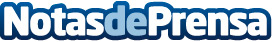 Salamanca acogerá un ciclo de debates sobre la situación actual del cine españolDatos de contacto:Nota de prensa publicada en: https://www.notasdeprensa.es/salamanca-acogera-un-ciclo-de-debates-sobre-la Categorias: Nacional Cine Castilla y León http://www.notasdeprensa.es